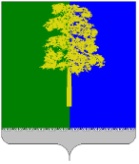 Муниципальное образование Кондинский районХанты-Мансийского автономного округа – ЮгрыАДМИНИСТРАЦИЯ КОНДИНСКОГО РАЙОНАПРОТОКОЛ № 1заседания Межведомственной комиссии по проблемам оплаты трудаадминистрации Кондинского района (далее - комиссия) ирабочей группы городского поселения Кондинское по легализации трудовых отношений от 23 января 2019 года                                                                             пгт. КондинскоеПредседательствовал:Наталья Юрьевна Максимова - заместитель главы Кондинского района -председатель комитета экономического развития, председатель комиссииПрисутствовали:1. Об изменении пенсионного законодательства Российской Федерации с 2019 года и заключении соглашений об обмене электронными документами в системе электронного документооборота Пенсионного фонда России по телекоммуникационным каналам связи	 (Т.А.Ставицкая, Н.Ю.Максимова, С.А.Дерябин, Т.В. Носова, Н.В.Ганин)Решили:1.1.Принять к сведению информацию руководителя Клиентской службы (на правах отдела) в Кондинском районе Государственного учреждения - Управление Пенсионного фонда РФ в г. Урае ХМАО -Югры (межрайонное) (далее – Клиентская служба) Т.А.Ставицкой.1.2.Рекомендовать работодателям, осуществляющим деятельность на территории городского поселения Кондинкое,  заключить соглашение с Клиентской службой об обмене электронными документами в системе электронного документооборота Пенсионного фонда России по телекоммуникационным каналам связи (далее – соглашение).	Срок исполнения: до 25 января 2019 года1.3.Руководителю Клиентской службы Т.А.Ставицкой направить в комитет экономического развития список работодателей, осуществляющих деятельность на территории Кондинского района, не заключивших соглашение.	Срок исполнения: до 01 февраля 2019 года1.4. Комитету экономического развития администрации Кондинского района сформировать представленные Клиентской службой списки в разрезе поселений и направить их в администрации поселений.	Срок исполнения: в  течение 5 рабочих дней после получения списков.1.5. Рекомендовать главам поселений:1.5.1.Пригласить на заседание рабочей группы по легализации трудовых отношений работодателей, не заключивших соглашения, для выяснения причин сложившейся ситуации. 	Срок исполнения: до 28.февраля  2019 года2. Об ответственности работодателей за нарушение трудовых прав работников предпенсионного возраста (Т.В.Носова,  С.А.Дерябин, Т.В.Каспшицкая, О.В.Чечетина)Решили:2.1. Принять к сведению информацию начальника отдела по труду комитета экономического развития администрации Кондинского района  Т.В.Носовой.2.2.Рекомендовать главе городского поселения Кондинское С.А.Дерябину:2.2.1.Утвердить график проведения в 2019 году встреч членов рабочей группы по легализации трудовых отношений городского поселения Кондинское с руководителями и работниками предпенсионного возраста организаций, осуществляющих деятельность на территории поселения, с целью информирования об изменениях в законодательстве Российской Федерации.Срок исполнения: до 01 февраля 2019 года2.2.2. Обеспечить выполнение подпункта 2.2.1 в соответствии с утвержденным графиком.2.2.3. Проводить заседания рабочей группы  с приглашением работодателей, у которых согласно информации казенного учреждения Ханты-Мансийского автономного округа –Югры «Междуреченский центр занятости населения» осуществляют трудовую деятельность работники предпенсионного возраста, с целью оценки ситуации по продолжению трудовой деятельности этими гражданами в 2019 году и последующих годах.Срок исполнения: в течение 2019 года2.2.4. Осуществлять адресную работу с работодателями с целью сохранения занятости работающих граждан предпенсионного возраста.	Срок исполнения: в течение 2019 года3. О мероприятиях государственной программы Ханты-Мансийского автономного округа –Югры «Поддержка занятости населения» на 2019 год, в том числе о порядке определения потребности в профессиональном обучении и дополнительном профессиональном образовании граждан предпенсионного возраста, осуществляющих трудовую деятельность в организациях, об организации профессионального обучения и дополнительного профессионального образования граждан предпенсионного возраста и квотировании рабочих мест для трудоустройства инвалидов (Т.А.Богордаева, В.Н.Ломако, Н.Ю.Максимова)Решили:3.1. Принять к сведению информацию исполняющего обязанности директора казенного учреждения ХМАО-Югры «Междуреченский центр занятости населения» Т.А.Богордаевой.3.2.Рекомендовать главе городского поселения Кондинское  С.А.Дерябину:3.2.1.Взаимодействовать с казенным учреждением Ханты-Мансийского автономного округа –Югры «Междуреченский центр занятости населения» по сохранению уровня занятости граждан предпенсионного возраста.	Срок исполнения: в течение 2019 года3.2.2. Определить потребность в профессиональном обучении и дополнительном  профессиональном образовании граждан предпенсионного возраста, осуществляющих трудовую деятельность в организациях, осуществляющих деятельность на территории поселения.	Срок исполнения: до 15 февраля 2019 года3.3. Рекомендовать казенному учреждению Ханты-Мансийского автономного округа –Югры «Междуреченский центр занятости населения» дополнить  еженедельно представляемую в  комитет экономического развития администрации Кондинского района информацию о работниках, находящихся под риском увольнения,  сведениями о численности работающих граждан предпенсионного возраста, находящихся под риском увольнения.3.4. Рекомендовать работодателям, осуществляющим деятельность на территории поселения, соблюдать требования закона Ханты-Мансийского автономного округа – Югры от 23.12.2004 № 89-оз «О гарантиях трудовой занятости инвалидов в Ханты-Мансийском автономном округе  – Югре».4.О мониторинге численности работников предпенсионного возраста и соблюдении сроков подачи сведений о сокращении численности работников (новая форма 1 МВ)_____________________________________________________________________(В.Н.Ломако, Т.А.Богордаева)Решили:4.1.Принять к сведению информацию ведущего инспектора отдела предоставления государственных услугказенного учреждения Ханты-Мансийского автономного округа – Югры «Междуреченский центр занятости населения» В.Н.Ломако.4.2. Рекомендовать главе городского поселения Кондинское С.А.Дерябину обеспечить ежеквартальное представление в установленные сроки подведомственными учреждениями в казенное учреждение Ханты-Мансийского автономного округа –Югры «Междуреченский центр занятости населения» сведений о численности работающих  граждан предпенсионного возраста, не являющихся пенсионерами.4.3. Рекомендовать работодателям, осуществляющим деятельность на территории поселения, ежеквартально представлять в установленные сроки в казенное учреждение Ханты-Мансийского автономного округа –Югры «Междуреченский центр занятости населения» сведения о численности работающих  граждан предпенсионного возраста, не являющихся пенсионерами.5. Об электронном листе нетрудоспособности (Н.А.Винокурова)Решили:5.1. Принять к сведению информацию главного специалиста группы работы со страхователями № 3 Государственного учреждения - региональное отделение Фонда социального страхования РФ по Ханты-Мансийскому автономному округу –Югре Н.А.Винокуровой.6. О работе и Интерактивным порталом Департамента труда и занятости населения ХМАО-Югры_____________________________________________________________________ (В.Н.Ломако)Решили:6.1.Принять к сведению информацию ведущего инспектора отдела предоставления государственных услуг казенного учреждения Ханты-Мансийского автономного округа – Югры «Междуреченский центр занятости населения» В.Н.Ломако. Заместитель главы района –председатель комитета экономического развитияадминистрации Кондинского района,председатель Межведомственной комиссиипо проблемам оплаты труда                                                                  Н.Ю.МаксимоваГлавагородского поселения Кондинское,председатель рабочей группы                          городского поселения Кондинское                                                       С.Ю.КопыльцовТатьяна ВениаминовнаКаспшицкаязаместитель председателя комитета экономического развития администрации Кондинского района, член комиссииТатьяна ВладимировнаНосованачальник отдела по труду комитета экономического развития администрации Кондинского района, член комиссииТатьяна Анатольевна СтавицкаяОльга Витальевна ЧечетинаМальвина Ивановна ВасечкинаСергей Александрович ДерябинСергей Юрьевич КопыльцовНаталья Николаевна БрусницинаНадежда МихайловнаПолукееваВера Михайловна ЛуговскаяТатьяна АлександровнаБогордаеваВероника Николаевна ЛомакоВладимир Николаевич КамневЛюбовь Сергеевна ВаженинаПавел Александрович ЗавьяловМихаил МоисеевичЗахаров Наталья АнатольевнаДерябинаНаталья Евгеньевна ИвановаГеннадий Степанович ПершинМихаил Александрович КузнецовВладимир Алексеевич ЛукашеняСветлана Владимировна ХарловаАлександра Владимировна ЕфимоваТатьяна Александровна МотышеваКонстантин Анатольевич МазеинМихаил Валерьевич МотышевНина НиколаевнаЕльпинаЛюбовь Александровна КривоноговаВиктор Геннадьевич БронниковНиколай Владимирович ГанинОлег Александрович КошкаровАлександр Сергеевич Богатыревруководитель Клиентской службы (на правах отдела) в Кондинском районе Государственного учреждения -Управление Пенсионного фонда РФ в г. Урае ХМАО-Югры (межрайонное), член комиссииспециалист по охране труда комитета экономического развития администрации Кондинского района, секретарь комиссииконсультант – руководитель группы работы со страхователями № 3 Государственного учреждения - региональное отделение Фонда социального страхования РФ по ХМАО-Югре, член комиссииглава городского поселения Кондинское, председатель рабочей группы по легализации трудовых отношений городского поселения Кондинскоезаместитель главы городского поселения Кондинское, член рабочей группыначальник отдела финансов и экономической политики администрации городского поселения Кондинское, член рабочей группыглавный специалист отдела жизнеобеспечения администрации городского поселения Кондинское, секретарь рабочей группыглавный специалист отдела жизнеобеспечения администрации городского поселения Кондинское, член рабочей группыисполняющий обязанности директора казенного учреждения ХМАО-Югры «Междуреченский центр занятости населения», приглашенныйведущий инспектор отдела предоставления государственных услуг казенного учреждения ХМАО-Югры «Междуреченский центр занятости населения», приглашенныйдиректор акционерного общества «Кондаавиа», приглашенныйпредседатель Совета потребительского общества «Нахрачи», приглашенныйдиректор общества с ограниченной ответственностью сельскохозяйственного предприятия «Айтур», приглашенныйпредседатель сельскохозяйственного потребительского кооператива «Юконда», приглашенныйдиректор закрытого акционерного общества «Контур», приглашенныйдиректор общества с ограниченной ответственностью «Здравница», приглашенныйдиректор общества с ограниченной ответственностью «Акцепт», приглашенныйглавный инженер общества с ограниченной ответственностью «Комплекс коммунальных платежей», приглашенныйдиректор муниципального бюджетного образовательного учреждения дополнительного образования «Кондинский учебный центр», приглашенныйдиректор муниципального учреждения дополнительного образования «Детская музыкальная школа» имени Александра Владимировича Красова», приглашенныйдиректор муниципального учреждения культуры «Районный краеведческий музей имени Нины Степановны Цехновой», приглашенныйдиректор казенного дошкольного образовательного учреждения детский сад «Русская березка», приглашенныйдиректор муниципального казенного учреждения «Кондасервис», приглашенныйдиректор муниципального казенного учреждения «Культурно-досуговое учреждение «Созвездие Конды», приглашенныйиндивидуальный предприниматель, приглашенныйиндивидуальный предприниматель, приглашенныйиндивидуальный предприниматель, приглашенныйиндивидуальный предприниматель, приглашенныйиндивидуальный предприниматель, приглашенныйиндивидуальный предприниматель, приглашенный